 ΕΛΛΗΝΙΚΗ ΔΗΜΟΚΡΑΤΙΑΠΑΝΕΠΙΣΤΗΜΙΟ ΠΕΛΟΠΟΝΝΗΣΟΥ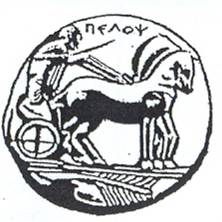 ΣΧΟΛΗ ΑΝΘΡΩΠΙΣΤΙΚΩΝ ΕΠΙΣΤΗΜΩΝ ΚΑΙ ΠΟΛΙΤΙΣΜΙΚΩΝ ΣΠΟΥΔΩΝΤΜΗΜΑ ΙΣΤΟΡΙΑΣ, ΑΡΧΑΙΟΛΟΓΙΑΣ ΚΑΙ ΔΙΑΧΕΙΡΙΣΗΣ ΠΟΛΙΤΙΣΜΙΚΩΝ ΑΓΑΘΩΝΔΕΛΤΙΟ ΤΥΠΟΥ«ΔΙΑΚΡΙΣΗ ΦΟΙΤΗΤΩΝ ΤΟΥ ΤΜΗΜΑΤΟΣ»Στο 4ο Πανελλήνιο Συνέδριο Φοιτητών Αρχαιολογίας, διακρίθηκαν οι φοιτητές του τμήματος Ιστορίας, Αρχαιολογίας και Διαχείρισης Πολιτισμικών Αγαθών του Πανεπιστημίου Πελοποννήσου. Στο θεσμό αυτό, με τίτλο: «Η Δική μας Αρχαιολογία: Διεπιστημονικές και Κοινωνικές Προσεγγίσεις», που πραγματοποιήθηκε στις 8-10 Απριλίου 2016, στο Αριστοτέλειο Πανεπιστήμιο Θεσσαλονίκης, οι φοιτητές του τμήματος συμμετείχαν με τις κάτωθι ανακοινώσεις:Αβραμοπούλου Αναστασία, 3ο έτος: «Ερμηνευτικές Προσεγγίσεις της Ζωφόρου του στόλου από τη Δυτική Οικία του Ακρωτηρίου Θήρας»Κολλιόπουλος Παναγιώτης, Πολυχρονάτου Ιωάννα, 3ο έτος: «Προέλευση, μελέτη, συντήρηση και χρήση του αρχαιολογικού γυαλιού»Μαλλίρη Αναστασία (Νατάσσα), 3ο έτος: «Η Γεωμορφολογία της Ομηρικής Γεωγραφίας: Τόποι και Λιμένες στην Οδύσσεια»Πανέρα Χριστίνα, 3ο έτος: «Μορφή και σημασία πλωτών στην Προδυναστική Αίγυπτο»Ράου Αντιγόνη, 3ο έτος: «Εμπόριο Κεραμικής Αρχαϊκής και Κλασικής περιόδου»Σάσσαλος Ηρακλής, 4ο έτος: « Η αναζήτηση ενός Μυκηναϊκού οικισμού και η εύρεση ενός Προϊστορικού σπηλαίου στο όρος Λαπίθα Ηλείας»Τζεγκόζη  Δάφνη, 3ο έτος: « Αρχαία Πλοήγηση»Η δυναμική παρουσία της αποστολής του Πανεπιστημίου Πελοποννήσου είχε ως αποτέλεσμα την παραλαβή του προεδρείου για τη διοργάνωση του 5ου Πανελληνίου Συνεδρίου Φοιτητών Αρχαιολογίας στην Καλαμάτα. Αξίζει να σημειωθεί  η αμέριστη υποστήριξη των εποπτευόντων καθηγητών. Ευελπιστούμε στην περαιτέρω αρωγή του Πανεπιστημίου Πελοποννήσου, καθώς και στην υποστήριξη των  Περιφερειακών και Τοπικών Αρχών.Καλαμάτα                                                                                       22 Απριλίου 2016